Jak znáte staré i Staré pověsti české?Autorem knihy Staré pověsti české je český prozaik a dramatik _ _ _ _ _	_ _ _ _ _ _ _.1. Kniha se dělí na tři hlavní části. Napište, které to jsou.______________________________________________________________________________________________________________________________________________________________________________________________________2. Definujte pověst.       ________________________________________________________________________3. Koho byste měli znát. Doplňte jména._ _ _ - pocházel z Charvátské země, založil naši zem. Jeho bratr se jmenoval _ _ _._ _ _ _ - ujal se vlády po muži, jenž založil naši zem, měl tři dcery: _ _ _ _, _ _ _ _, _ _ _ _ _ _._ _ _ _ _ _ - první panovnice. Národu mj. vyvěštila vládce a sobě manžela _ _ _ _ _ _ _ _	_ _ _ _ _._ _ _ _ _ _ - vedla válku proti mužům (Dívčí válka), nakonec byla zabita v boji. Jejím velkým sokem byl Ctirad, jehož lstí svedla dívka _ _ _ _ _ a způsobila tím jeho zajetí a smrt._ _ _ _ _ _ _ - vladyka neumětelský, jenž na svém věrném koni _ _ _ _ _ _ _ _ utekl před popravou skokem z Vyšehradu._ _ _ _ _ _ _ - prorokyně, královna ze Sáby, jež před králem Šalamounem předpověděla osudy Čech.4. Sestavte pořadí, v jakém vládli panovníci ze starých pověstí. Doplňte do rámečků jména z nabídky.5. Spojte do dvojic, co k sobě patří. 6. Co znamená, když se řekne:„Vyděláš jako Míchal na prasatech.“ (viz pověst Žito kouzelník)__________________________________________________________________________„Nouze naučila Dalibora housti.“ (viz pověst O Daliborovi z Kozojed)__________________________________________________________________________7. Víte, kdo řekl…?8. Znáte významná místa českých pověstí? Vyznačte je orientačně v mapě.I. Místo, odkud pocházel Horymír. Nachází se zde Šemíkův hrob. _ _ _ _ _ _ _ _ _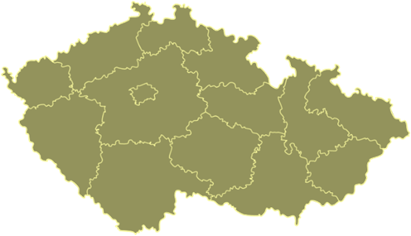 II. Jan Žižka zde přišel o své jediné zdravé oko. _ _ _ _III. Posvátná hora, na kterou vystoupil praotec Čech. _ _ _IV. Místo, odkud pocházel Přemysl. _ _ _ _ _ _ _V. Hora, v níž podle pověsti čeká sv. Václav se svým vojskem. _ _ _ _ _ _VI. Hrad; mocné sídlo vládců ze starých pověstí. _ _ _ _ _ _ _ _9. Další místa opředená pověstmi. Co se říká o …?Faustův dům (viz pověst Faustův dům)_____________________________________________________________________________Židovské město v Praze (viz pověst Ze Židovského Města)_____________________________________________________________________________Opatovický klášter (viz pověst Opatovický poklad)_____________________________________________________________________________10. K zamyšlení …Byla pro Vás některá z pověstí zcela neznámá?Dokázali byste Vámi vybranou pověst převyprávět?Jak vznikají pověsti?Zdroj literatury: JIRÁSEK, A. Staré pověsti české. Praha: Albatros, 1970.Neklan, Krok, Přemysl, Křesomysl, Vojen, Hostivít, Libuše, Mnata, Čech, Vnislav, Nezamysl